6.4.2023TZ – Jak pečovat o vlasy při jejich nadměrném řídnutíDenně nám přirozeně vypadne okolo 100 vlasů. Každý vlas má životnost přibližně 7 let, poté ho nahradí nový a tak pořád dokola. Problém nastává, pokud dochází ke zvýšenému řídnutí vlasů. Tím trpí častěji muži, nevyhýbá se ale ani některým ženám. První příznaky bývají ústup z linie vlasů na čele a řídnoucí pěšinka na temeni hlavy. Co s tím? Několik dobrých rad přináší odborníci ze salónu Klier.Tipy proti řídnutí vlasůPoužívejte pouze opravdu kvalitní vlasovou kosmetiku a nikdy nezapomínejte na kondicionér nebo masku na vlasy jako závěrečnou fázi každého mytí. Předejdete tak mechanickému poškození vlasů, vlas se vyživí, ošetří a uzavře se kutikula.Skvělý tip na vlasovou kosmetiku je posilující řada vlasové kosmetiky Kérastase. „Růžová“ řada Kérastase Genesis je pro dámy a „khaki“ řada Kérastase Genesis Homme pro pány. V této řadě najdete šampony, kondicionéry, masky, séra i kúry na vlasy.Při silnějším řídnutí vlasů vyzkoušejte šampon proti řídnutí vlasů Kérastase Spécifique Bain Prévention, skvělé výsledky má také intenzivní 6týdenní kúra proti vypadávání vlasů Kérastase Spécifique Cure Aminexil.Důležité je používání opravdu kvalitního kartáče na vlasy. Ideální je takový, který má přírodní štětiny. Na e-shopu Klier najdete tzv. „brush“ kartáč na vlasy Bio Ionic, který pomůže se stylingem a pomáhá vlasům udržet si hebkost a lesk. Vyzkoušet můžete i tzv. Tangle Teezer, určený vyloženě k citlivému rozčesávání. Proti řídnutí a vypadávání vlasů výborně působí i masáž vlasové pokožky, o kterou se v kadeřnictví Klier také rádi postarají. Masáž zlepší krevní oběh ve vlasové pokožce a postará se tak o přísun živin a kyslíku. Masáž umí také eliminovat stres a sníží svalové napětí, které je spoluviníkem vypadávání a řídnutí vlasů.Myslete na správnou životosprávu, pozitivní vliv má hodně spánku, omezení stresu a zdravá strava s dostatkem vitamínů a minerálů.Dokonalou a komplexní péči najdete v salónech KlierPři péči o své vlasy se vyplatí vsadit na péči salónu Klier. Jakoukoli úpravu vlasů dle přání a potřeb, a také skvělé výrobky vlasové kosmetiky, můžete sobě či blízkým dopřát také za dárkový voucher, který pořídíte v ceně 1000, 500 nebo 300 Kč na e-shopu Klier nebo v jakémkoli salónu. V Klier také vědí, že zdravé vlasy rozhodně nepočkají, a proto jsou pro vás k dispozici 7 dní v týdnu a bez objednávání! Salóny najdete na 33 místech České republiky. Čekají zde na vás profesionálně vyškolení odborníci, kteří se řídí nejnovějšími trendy. Překvapí vás také příjemné ceny. Více informací a vaše nejbližší kadeřnictví najdete na www.klier.cz.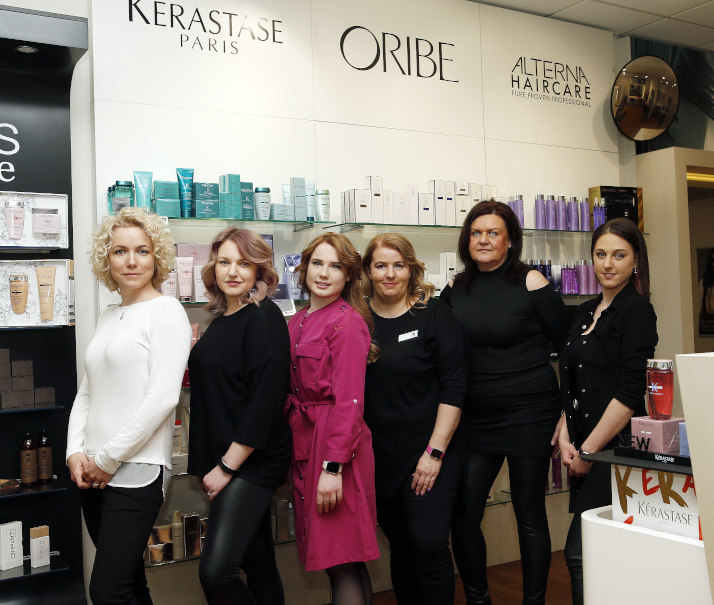 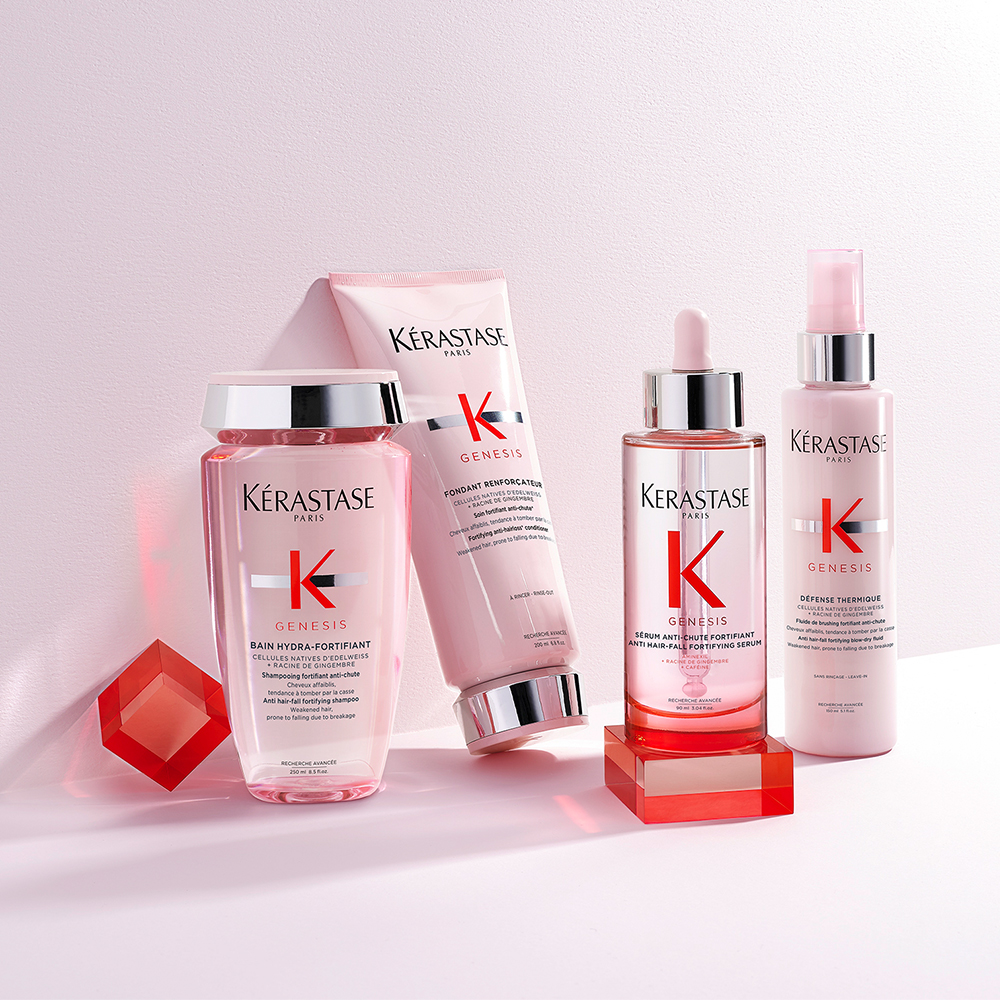 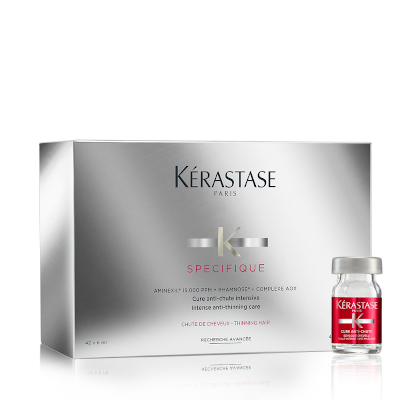 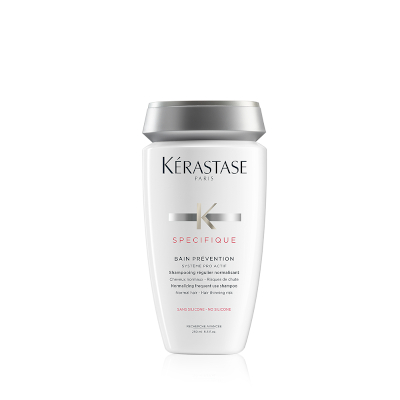 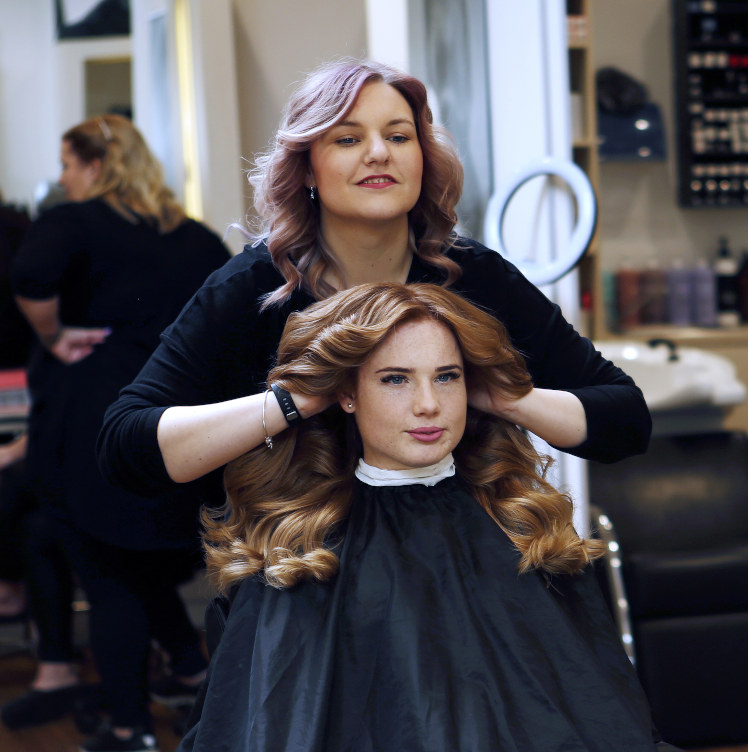 Kontakty:Kadeřnictví KLIER						Mediální servis:www.klier.cz							cammino…www.instagram.com/kadernictvi_klier_cz			Dagmar Kutilováwww.facebook.com/klierkadernictvicr				e-mail: kutilova@cammino.cz								www.cammino.cz